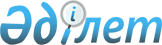 О реализации Указа Президента Республики Казахстан от 31 октября 2003 года N 1216Постановление Правительства Республики Казахстан от 29 ноября 2003 года N 1207      Во исполнение Указа  Президента Республики Казахстан от 31 октября 2003 года N 1216 "О квоте иммиграции оралманов на 2004 год" Правительство Республики Казахстан постановляет: 

      1. Осуществить организованное переселение лиц казахской национальности, которые не могут вернуться на свою историческую родину без финансовой поддержки государства. 

      2. Агентству Республики Казахстан по миграции и демографии совместно с акимами областей, городов Астаны и Алматы: 

      1) обеспечить в пределах средств, предусмотренных на эти цели в республиканском бюджете на 2004 год, прием, обустройство включенных в квоту иммиграции оралманов и условия для их адаптации в местах расселения; 

      2) в двухнедельный срок разработать и внести в установленном порядке в Правительство Республики Казахстан схему размещения оралманов с учетом социально-экономической ситуации в регионах; 

      3) принять необходимые меры, вытекающие из пункта 1 настоящего постановления. 

      3. Министерству иностранных дел Республики Казахстан совместно с Агентством Республики Казахстан по миграции и демографии: 

      1) обратиться по дипломатическим каналам к правительствам соответствующих государств по вопросам выезда и транзитного проезда оралманов и оказания им содействия при переезде через границы государств выезда; 

      2) проработать с соответствующими органами иностранных государств вопросы, связанные с защитой гражданских и имущественных прав соотечественников, изъявивших желание возвратиться на историческую родину. 

      4. Министерству внутренних дел Республики Казахстан в пределах средств, предусмотренных на его содержание в республиканском бюджете на 2004 год, обеспечить личную и имущественную безопасность оралманов в пути следования по территории Республики Казахстан и в местах расселения. 

      5. Агентству Республики Казахстан по миграции и демографии совместно с заинтересованными центральными исполнительными органами представить в Правительство Республики Казахстан в срок до 1 февраля 2005 года отчет о выполнении настоящего постановления. 

      6. Настоящее постановление вступает в силу со дня подписания.       Премьер-Министр 

      Республики Казахстан 
					© 2012. РГП на ПХВ «Институт законодательства и правовой информации Республики Казахстан» Министерства юстиции Республики Казахстан
				